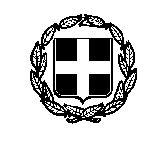 ΕΛΛΗΝΙΚΗ  ΔΗΜΟΚΡΑΤΙΑΥΠΟΥΡΓΕΙΟ ΠΑΙΔΕΙΑΣ ΚΑΙ ΘΡΗΣΚΕΥΜΑΤΩΝΓΕΝΙΚΗ ΓΡΑΜΜΑΤΕΙΑ ΔΙΑ ΒΙΟΥ ΜΑΘΗΣΗΣ ΔΙΕΥΘΥΝΣΗ ΔΙΑ ΒΙΟΥ ΜΑΘΗΣΗΣΔ.Ι.Ε.Κ. ΜΕΤΑΞΟΥΡΓΕΙΟΥ					                     ΑΘΗΝΑ …./…./.......Αχιλλέως 37-39 & Μυλλέρου			                                                       ΑΡΙΘΜ.ΠΡΩΤ.:……….ΑΘΗΝΑ	10436					                                   Τηλ.: 210 –5220298 Fax:210-5220298 e-mail: grammateia@iek-metax.att.sch.grΑΙΤΗΣΗ ΚΑΤΑΤΑΞΗΣ ΣΤΟ Γ’ ΕΞΑΜΗΝΟΣΤΟΙΧΕΙΑ ΑΙΤΟΥΝΤΟΣ(όπως αναγράφονται στην ταυτότητα)ΕΠΩΝΥΜΟ:…………………………………..ΟΝΟΜΑ:……………………………………..ΟΝΟΜΑ ΠΑΤΡΟΣ:………………………….ΟΝΟΜΑ ΜΗΤΡΟΣ:…………………………ΗΜΕΡ/ΝΙΑ ΓΕΝΝΗΣΗΣ:……………………ΤΗΛΕΦΩΝΟ ΣΤΑΘΕΡΟ:……………………ΤΗΛΕΦΩΝΟ ΚΙΝΗΤΟ:………………………E-mail:…………………………………………ΑΡ.ΔΕΛΤΙΟΥ ΤΑΥΤΟΤΗΤΑΣ:……………………………….ΗΜ/ΝΙΑ ΕΚΔΟΣΗΣ:………………………….ΕΚΔΟΥΣΑ ΑΡΧΗ:…………………………….Με την παρούσα σας παρακαλώ να κάνετε δεκτή την εγγραφή μου στο Ι.Ε.Κ. σας, στο ……Εξάμηνο της ειδικότητας …………………………………………..……………………......................................................ως απόφοιτος…………........., της ειδικότητας ……...……………………………………………………….. Συνημμένα υποβάλλωΑ)………………………………………..Β)………………………………………..Γ)………………………………………..Δ)………………………………………..Ε)………………………………………....………………………                           (τόπος ,ημερομηνία)                             Ο/Η αιτ…..και δηλ…..